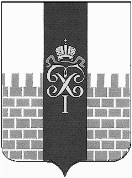 МЕСТНАЯ АДМИНИСТРАЦИЯ МУНИЦИПАЛЬНОГО ОБРАЗОВАНИЯ ГОРОД ПЕТЕРГОФ____________________________________________________________________________ПОСТАНОВЛЕНИЕ      от « 27  » 06. 2018г.	                                                                                      № 64          	В соответствии с Бюджетным кодексом Российской Федерации, Положением о бюджетном процессе в МО город Петергоф и Постановлением местной администрации муниципального образования город Петергоф № 150 от 26.09.2013 года «Об утверждении Положения о Порядке разработки, реализации и оценки эффективности муниципальных программ и о Порядке разработки и реализации  ведомственных целевых программ и планов по непрограммным расходам местного бюджета МО  г. Петергоф» местная администрация муниципального образования город Петергоф		ПОСТАНОВЛЯЕТ:Внести изменения в постановление местной администрации муниципального образования город Петергоф от 29.12.2017г. №189 «Об утверждении ведомственной целевой программы мероприятий, направленной на решение вопроса местного значения «Осуществление благоустройства территории муниципального образования город Петергоф» на 2018 год» (с изменениями от 26.04.2018г.) (далее-Постановление): приложение к Постановлению изложить в редакции согласно приложению к настоящему Постановлению.Приложения №№ 4,5,6, 8,9,10,11,12,13,14,15,16,17оставить без изменений.	3.  Постановление вступает в силу с даты официального опубликования.	4.  Контроль за исполнением настоящего постановления оставляю за собой.   Глава местной администрациимуниципального образования город Петергоф                          А.В. Шифман.Приложение  к Постановлению МА МО город Петергоф от 27.06.18г. №64                                                                                                                       Утверждаю                                                                                                                                                                                                                                                                                                                                                 Глава МА МО    г. Петергоф                                                                                               _______________ А.В. Шифман.                                                                                               «__ » __________2018г.                                                                        ВЕДОМСТВЕННАЯ ЦЕЛЕВАЯ   ПРОГРАММАмероприятий, направленных на решение вопроса местного значения                                          «Осуществление благоустройства территории муниципального образования город Петергоф»  на 2018 годЦели и задачи программы:       -  повышение уровня благоустройства территории города Петергофа;-  создание благоприятных условий для проживания и отдыха жителей.               - улучшение эстетического восприятия окружающей среды.Заказчик программы (ответственный исполнитель):Местная администрация муниципального образования город Петергоф.      Отдел городского хозяйства Местной администрации Муниципального      образования город Петергоф.Ожидаемые конечные результаты реализации целевой программы: - ремонт покрытия проездов и въездов – 13 577,1 м²- ремонт пешеходных дорожек - 872,7 м² - устройство и ремонт искусственных неровностей         на внутриквартальных проездах - 25 шт.                                   - создание зон отдыха -7989,8 в том числе:1.На территории, прилегающей к домам № 7,корп.1, № 7, корп.2, № 9, № 11 по  ул. Чебышевская.          ремонт покрытия проезда -520,5 м2          ремонт покрытия пешеходных дорожек -1353,6 м2          ремонт газонов- 1115,7 м22.  по адресу: Ропшинское шоссе д.10           ремонт покрытия проезда -1004,7м2           ремонт покрытия детской площадки -249,0 м2           ремонт покрытия спортивной площадки-128,4м2           ремонт покрытия пешеходных дорожек- 477,9м2           ремонт газонов - 3140м2            -  разработка проектно-сметной документации – 4 усл.- благоустройство земельного участка расположенного по адресу: Бобыльская дорога д.61,д.63 с уширением проезда. - 5470м2, в том, числе:      ремонт покрытия проезда -2870,9м2      ремонт покрытия тротуара-75,6м2      ремонт газонов- 2523,5м2Сроки реализации целевой программы: 1-4 квартал 2018года.Перечень мероприятий целевой программы, ожидаемые конечные результаты реализации и необходимый объём финансирования:. «О внесении изменений в постановление местной администрации муниципального образования город Петергоф от 29.12.2017 г. №189 «Об утверждении ведомственной целевой программы мероприятий, направленной на решение вопроса местного значения «Осуществление благоустройства территории муниципального образования город Петергоф» на 2018 год» (с изменениями от 26.04.2018 г.)№/пНаименование мероприятияОжидаемые конечные результатыОжидаемые конечные результатыСрок исполнения мероприятияНеобходимый объём финансирования(тыс. руб.)№/пНаименование мероприятияЕдиница измеренияКол-воСрок исполнения мероприятияВсего1Ремонт покрытия проездов и въездов.кв. м10584,92-4 квартал9 151,32Ремонт покрытий пешеходных дорожек.кв. м  872,72-4 квартал1 543,2                                 3Текущий ремонт асфальтобетонного покрытия внутриквартальных проездов до 5м2. до 25м2, до 300м2кв. м 2 992.22-4 квартал3 692,5                      4Разработка технической документации для выполнения плановых работ по ремонту проездов, въездов и пешеходных дорожек.усл.61-4 квартал657, 85Изготовление сметной документации.усл.31-4 квартал162,36Устройство новых и ремонт ранее установленных искусственных неровностей на проездах и въездах придомовых и дворовых территориях муниципального образования.шт.251-4 квартал198,97Создание зоны отдыха на территории, прилегающей к домам № 7,корп.1, № 7, корп.2, № 9, № 11 по  ул.Чебышевская.кв.м2 989,82-4 квартал6 090,18Создание зоны отдыха по адресу:Ропшинское шоссе д.10кв.м5000,02-4 квартал       10 473,59Разработка проектно-сметной документации на создание зоны отдыха на внутридворовой территории домов № 9, корп.1, корп.2, по ул.Чичеринской усл.12-4 квартал305,910Разработка проектно-сметной документации на создание зоны отдыха на внутридворовой территории домов № 15/1 по ул.Халтурина, д. 29 по Бобыльской дороге.усл.12-4 квартал477,311Разработка проектно-сметной документации на благоустройство территории по адресу: ул.Константиновская, д.6, д.8.усл.12-4 квартал228,712Разработка проектно-сметной документации на благоустройство территории по адресу: ул.Путешественника Козлова, д.3.усл.12-4 квартал211,613Восстановительная стоимость зелёных насаждений при создании зоны отдыха на территории, прилегающей к домам № 7,корп.1, № 7, корп.2, № 9, № 11 по  ул.Чебышевская.усл.11-2 квартал860,814Технический,авторский надзорусл.52-4 квартал583,915Благоустройство земельного участка расположенного по адресу: Бобыльская дорога д.61,д.63 с уширением проезда.кв.м5470,02-4 квартал       14 628,9 16Восстановительная стоимость зелёных насаждений при благоустройстве земельного участка расположенного по адресу: Бобыльская дорога д.61,д.63 с уширением проезда.усл11-2 квартал1956,417Восстановительная стоимость зелёных насаждений при создании зоны отдыха по адресу: Ропшинское шоссе д.10усл.11-2 квартал77,5ИтогоИтогоИтогоИтогоИтого51 300,6